ÖĞRENCİNİN ÖĞRENCİNİN ÖĞRENCİNİN ADI SOYADI :SINIF / OKUL NO :ÖĞRENCİ VELİSİNİNÖĞRENCİ VELİSİNİNÖĞRENCİ VELİSİNİNADI SOYADI :YAKINLIĞI :BİLGİLENDİRME KONULARIBİLGİLENDİRME KONULARIBİLGİEDİNDİMÇeşitli salgın hastalık semptomları (ateş, öksürük, burun akıntısı, solunum sıkıntısı, ishal vb.) gösteren öğrencilerin okula gönderilmemesi, okul bilgi verilmesi ve sağlık kuruluşlarına yönlendirilmesi gerekmektedir.Çeşitli salgın hastalık semptomları (ateş, öksürük, burun akıntısı, solunum sıkıntısı, ishal vb.) gösteren öğrencilerin okula gönderilmemesi, okul bilgi verilmesi ve sağlık kuruluşlarına yönlendirilmesi gerekmektedir.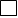 Aile içerisinde salgın hastalık veya enfeksiyon belirtisi ya da tanısı alan kişi bulunması durumunda okula bilgi verilmesi ve öğrencinin okula gönderilmemesi gerekmektedir.Aile içerisinde salgın hastalık veya enfeksiyon belirtisi ya da tanısı alan kişi bulunması durumunda okula bilgi verilmesi ve öğrencinin okula gönderilmemesi gerekmektedir.Öğrencilerin bırakılması ve alınması sırasında personel ve velilerin kuruluşun hijyen ve enfeksiyon risk yönetim ilkelerine uyması zorunludur.Öğrencilerin bırakılması ve alınması sırasında personel ve velilerin kuruluşun hijyen ve enfeksiyon risk yönetim ilkelerine uyması zorunludur.Salgın hastalık dönemlerine riskli gruplarda yer alan (büyükanne/büyükbaba gibi 65 yaş üstü kişiler veya kronik rahatsızlığı olanlar vb.) kişilerin öğrencileri bırakıp almaması gerekmektedir.Salgın hastalık dönemlerine riskli gruplarda yer alan (büyükanne/büyükbaba gibi 65 yaş üstü kişiler veya kronik rahatsızlığı olanlar vb.) kişilerin öğrencileri bırakıp almaması gerekmektedir.Kuruluşa giriş/çıkış saatlerinde öğrencilerin veliler tarafından kuruluş dışında teslim alınıp bırakılması gerekmektedir.Kuruluşa giriş/çıkış saatlerinde öğrencilerin veliler tarafından kuruluş dışında teslim alınıp bırakılması gerekmektedir.              Eğitim Kurumlarında Hijyen Şartlarının Geliştirilmesi ve Enfeksiyon Önleme Kontrol Kılavuzunda belirtilen Veli/Öğrenci Bilgilendirme Taahhütnamesini okudum anladım. Alınan tedbirlere uyacağımı ve gerekli itinayı göstereceğimi taahhüt ederim.Tarih: ….. / ….. / 20…..VELİ ADI SOYADI : ………………………………….                 İMZASI : ……………………              Eğitim Kurumlarında Hijyen Şartlarının Geliştirilmesi ve Enfeksiyon Önleme Kontrol Kılavuzunda belirtilen Veli/Öğrenci Bilgilendirme Taahhütnamesini okudum anladım. Alınan tedbirlere uyacağımı ve gerekli itinayı göstereceğimi taahhüt ederim.Tarih: ….. / ….. / 20…..VELİ ADI SOYADI : ………………………………….                 İMZASI : ……………………              Eğitim Kurumlarında Hijyen Şartlarının Geliştirilmesi ve Enfeksiyon Önleme Kontrol Kılavuzunda belirtilen Veli/Öğrenci Bilgilendirme Taahhütnamesini okudum anladım. Alınan tedbirlere uyacağımı ve gerekli itinayı göstereceğimi taahhüt ederim.Tarih: ….. / ….. / 20…..VELİ ADI SOYADI : ………………………………….                 İMZASI : ……………………